КЕРІВНІ ВИМОГИ ДО ПРОЕКТНИХ ПРОПОЗИЦІЙ на отримання грантів ЩОДО ФОРМУВАННЯ ПОЗИТИВНОГО СТАВЛЕННЯ, розбудови спроможності учасників ринку енергоефективних джерел світла щодо їх поширення/реалізації, збору та переробки <0}{0>UNDP/GEF Project<}0{>Проект ПРООН/ГЕФ<0} {0>“Transforming the Market for Efficient Lighting”<}100{>«Трансформація ринку в напрямку енергоефективного освітлення»<0}Київ, 2016ЗМІСТРОЗДІЛ 1	3Визначення термінів	3РОЗДІЛ 2	5Цілі та завдання	5РОЗДІЛ 3	8Структура управління Конкурсом заявок на отримання гранту	8РОЗДІЛ 4	10Процес подачі заявки	10РОЗДІЛ 5	13Процес проведення конкурсу та відбору	13РОЗДІЛ 6	16Процес видачі гранту	16РОЗДІЛ 7	18Моніторинг реалізації грантових пропозицій	18Заявник: українська неурядова неприбуткова організація, що подає заявку на участь у конкурсі на отримання гранту.Заявка: пакет документів, представлених на розгляд у межах конкурсу на отримання гранту у формі, визначеній цим Положенням.{0>Energy-efficient (EE) lighting: lighting (fluorescent lamps or LEDs or other technologies) that uses less energy to provide the same level of illumination as provided by traditional light sources (such as incandescent light bulbs).<}99{>Енергоефективне освітлення – джерела світла (люмінесцентні або світлодіодні лампи та інші технології), які використовують менше енергії для забезпечення такого ж рівня освітлення, що й традиційні джерела світла (наприклад, лампи розжарювання).<0}Прийом заявок на отримання гранту: низка запланованих заходів, представлених у формі заяви, належним чином підготовленої заявником, на участь у конкурсі заявок на грант.Конкурс заявок на отримання гранту: процес конкурсного відбору заявок на отримання гранту на основі критеріїв, викладених нижче.Конкурсна комісія з розгляду заявок на отримання гранту: вищий орган прийняття рішення, належним чином уповноважений обрати переможця(ів) конкурсу заявок на отримання гранту відповідно до положення, що наводиться нижче в цьому документі.Грант: безоплатна фінансова допомога.Грантоотримувач: юридична особа, що отримує безоплатну фінансову допомогу в межах відповідної угоди, укладеної з грантодавцем.{0>UNDP/GEF Project: the Project “Transforming the Market for Efficient Lighting” being implemented by UNDP Ukraine with the financial support from the GEF.<}100{>Проект ПРООН/ГЕФ – проект «Трансформація ринку в напрямку енергоефективного освітлення», що реалізується ПРООН в Україні за фінансової підтримки ГЕФ.<0}ПРООН в Україні: Програма розвитку Організації Об'єднаних Націй в Україні.КЛЛ – компактна люмінесцентна лампа.	ТЛЛ – трубчаста люмінесцентна лампа.СД лампа – світлодіодна лампа.ТПВ – тверді побутові відходи.BTL- реклама (від англ. Below The Line – «нижче межі») – комплекс рекламних заходів, які передбачають застосування стимулів негайно купувати, спрямовані на конкретну обмежену групу покупців (а не на загальне населення), проводяться в конкретних місцях, поширюють ідею безпечної утилізації використаних КЛЛ та заохочують споживачів використовувати енергоефективні освітлювальні лампи. Вони можуть застосовуватися разом з заходами, які проводяться торговим персоналом з метою роз’яснення переваг нових енергоефективних освітлювальних продуктів.  EE		                Енергоефективність (енергеефективне){0>EE: energy efficiency.<}97{><0}Основною метою Проекту ПРООН/ГЕФ {0>“Transforming the Market for Efficient Lighting”<}100{>«Трансформація ринку в напрямку енергоефективного освітлення»<0} (далі – Проект ПРООН/ГЕФ) є вирішення ключової проблеми скорочення викидів парникових газів в Україні шляхом трансформації ринку в напрямку більш енергоефективних технологій освітлення і поступового припинення використання неефективних приладів/джерел освітлення в житлових і громадських будівлях, державних загальноосвітніх школах; підвищення рівня освіти та обізнаності побутових споживачів з питань енергоефективного освітлення; розповсюдження і тиражування результатів проекту.Прийом заявок на отримання грантів є інструментом виконання завдань щодо формування позитивного ставлення до енергоефективних джерел світла, інформування про відсутність шкідливого впливу на здоров’я людини під час їх використання, розбудови спроможності учасників ринку енергоефективних джерел світла щодо їх поширення/реалізації, збору та переробки, з метою сприяння переходу ринку до енергоефективного освітлення шляхом усунення бар’єрів для забезпечення широкого застосування енергоефективних освітлювальних приладів домогосподарствами.  <0}Об’єднання громад, неурядові організації, асоціації, неформальні групи, зареєстровані відповідно до чинного законодавства України щодо громадських організацій в Україні, можуть звернутися для отримання гранту. Ці НУО повинні бути юридичними особами і діяти як неприбуткові, нерелігійні, неполітичні організації.Основними завданнями прийому заявок на отримання грантів є: формування у громадян України позитивного ставлення до енергоефективних джерел світла та інформування про відсутність шкідливого впливу на здоров’я людини під час їх використання; стимулювання попиту на енергоефективні освітлювальні прилади в Україні через різні малі та середні роздрібні мережі, що сприятиме виведенню енергоефективних освітлювальних приладів на ринок та здійснюватиметься за підтримки виробника/дистриб’ютора енергоефективних освітлювальних приладів;організація пунктів збору від населення відпрацьованих енергоефективних освітлювальних продуктів, що містять ртуть (таких як КЛЛ, ТЛЛ, тощо), з метою подальшого відпрацювання механізму їх утилізації та переробки, як небезпечних відходів, відповідно до чинного законодавства України.Таким чином, основною метою Прийому заявок на отримання грантів є: оцінка впливу енергоефективних джерел світла на організм людини та інформування споживачів про їх безпеку для здоров’я людини.<0};підготовка та проведення низки заходів, спрямованих на переконання роздрібних продавців шляхом проведення відповідного навчання, а також створення різних стимулів для поширення енергоефективних освітлювальних приладів серед споживачів;проведення низки інформаційних, рекламних, в тому числі BTL-заходів, спрямованих на споживачів енергоефективних освітлювальних ламп та присвячених збору та подальшій переробці використаних ламп, що містять ртуть.Таким чином, кошти грантів можуть бути використані на: Для вирішення завдання «Формування у громадян України позитивного ставлення до енергоефективних джерел світла та інформування про відсутність шкідливого впливу на здоров’я людини під час їх використання» на таку діяльність:аналіз результатів міжнародних та вітчизняних досліджень впливу енергоефективного освітлення на здоров’я людини;<0}{0>Based on the analysis to prepare information about the impact of energy efficiency lighting on human health;<}0{>підготовку інформації про вплив енергоефективного освітлення на здоров’я людини на основі результатів аналізу;<0}{0>Conduct a social media campaign aimed at popular social networks (Facebook, Twitter, etc.) including the development of specialized content (infographics, data visualizations, viral videos, etc.);<}0{>проведення соціальної медіа-кампанії в популярних соціальних мережах (Facebook, Twitter, тощо), включаючи розробку спеціального контенту (інформаційна графіка, візуалізація даних, популярні відео і т.д.);<0}{0>Develop informational banners and post them on websites / portals:<}0{>розробку інформаційних банерів та їх розміщенні на веб-сайтах/порталах, наприклад {0>segodnya.ua (not less than 200 000 hits per month on the site / portal, specialized page and the first page);<}0{>segodnya.ua, {0>tsn.ua (not less than 200 000 hits per month on the site / portal, specialized page and the first page);<}96{>tsn.ua, {0>korrespondent.net (not less than 200 000 hits per month on the site / portal, specialized page and the first page);<}96{>korrespondent.net,  {0>lb.ua (not less than 200 000 hits per month on the site / portal, specialized page and the first page);<}96{>lb.ua{0>unian.net (not less than 200 000 hits per month on the site / portal, specialized page and the first page);<}96{>, unian.net, {0>fakty.ua (not less than 200 000 hits per month on the site / portal, specialized page and the first page);<}96{>fakty.ua,{0>podrobnosti.ua (not less than 200 000 hits per month on the site / portal, specialized page and the first page);<}96{> podrobnosti.ua{0>glavred.info (not less than 200 000 hits per month on the site / portal, specialized page and the first page);<}96{>, glavred.info,{0>To raise awareness about the impact of EE lighting on health through publications in leading Ukrainian newspapers / magazines (articles, interviews with experts etc.)<}0{>підвищення рівня обізнаності населення про вплив ЕЕ освітлення на здоров’я людини шляхом розміщення публікацій (статей, інтерв’ю з експертами, тощо) в провідних українських газетах/журналах, наприклад «Фокус», «Сільські вісті», «Галицькі контракти», «Бізнес» «Сегодня» «Комсомольская правда», «Факти»;<0}{0>Fakty (if format A3 - 1 interview or article on the page, if format A4 - double-page (2 pages), 2 publications per campaign);<}97{> {0>Hold public hearings (round table) on the impact of EE lighting on human health with representatives of the Ministry of Health of Ukraine, medical profession, medical institutions, NGOs, experts and other stakeholders;<}0{>проведення громадських слухань (круглих столів) на тему впливу ЕЕ освітлення на здоров’я людини із залученням представників Міністерства охорони здоров’я, медичних працівників, працівників медичних установ, громадських організацій, експертів та інших зацікавлених сторін;   <0} {0>Hold public hearings (round table) for a wide range of participants on the theme of impact of EE lighting on human health (ecologists, educators, community leaders);<}0{>проведення громадських слухань (круглих столів) із залученням широкого кола учасників (екологів, освітян, громадських лідерів) на тему впливу ЕЕ освітлення на здоров’я людини;<0}{0>To organize and hold specialized seminars for health care professionals on the impact of  EE lighting on human health in the Central, Western, Southern and Eastern regions of Ukraine (minimum 1 seminar in each region);<}0{>організація та проведення спеціальних семінарів для медичних працівників на тему впливу ЕЕ освітлення на здоров’я людини в центральних, західних, південних та східних регіонах України (щонайменше 1 семінар у кожному регіоні);<0}{0>To design, develop contents and produce printed materials according to specifications:<}0{>розробка проекту, підготовка змісту та випуск друкованих матеріалів для медичних працівників,  екологічних служб,  житлово-комунального сектору тощо.Для вирішення завдання «Стимулювання попиту на енергоефективні освітлювальні прилади в Україні через різні малі та середні роздрібні мережі, що сприятиме виведенню енергоефективних освітлювальних приладів на ринок» на таку діяльність:розробка навчальної програми з енергоефективного освітлення для роздрібних продавців;навчання персоналу з продажу з метою формування розуміння та вмінь пояснити переваги енергоефективних освітлювальних приладів, включаючи економічні та екологічні аспекти;проектування, підготовка змісту та випуск інформаційних матеріалів для роздрібних продавців;поширення друкованих матеріалів серед роздрібних продавців; забезпечення участі виробника(-ів) та/або дистриб’юторів (постачальників) енергоефективного освітлювального обладнання/продуктів у заходах шляхом надання призів, знижок та інших заохочувальних пропозицій продавцям;підготовка та виготовлення рекламних/інформаційних матеріалів, необхідних для проведення заходів (стенди, банери, уніформа, листівки, тощо);розробка ефективної системи заохочення роздрібних продавців до участі у заходах, включаючи нематеріальні та матеріальні стимули, дипломи, медалі, подарунки для переможців конкурсу  (такі як купонні системи, знижки на нові енергоефективні освітлювальні прилади). Така система спільно фінансується виробником(-ами)/торговцем(-ями) енергоефективних освітлювальних приладів, які беруть участь у заходах;узгодження вищезазначеної системи заохочення з одним або декількома виробниками/постачальниками енергоефективних освітлювальних приладів та забезпечення їх активної участі у програмі;забезпечення надання інформації ширшим сегментам роздрібних продавців щодо цілей, завдань та умов заходів;проведення громадських слухань (круглих столів) із залученням виробників/постачальників енергоефективних освітлювальних приладів, громадських організацій, експертів та інших зацікавлених сторін;підготовку необхідних матеріалів та презентацій основних заяв, а також звітів про результати проведення рекламних заходів.Для вирішення завдання «Організація пунктів збору від населення відпрацьованих енергоефективних освітлювальних продуктів, що містять ртуть (таких як КЛЛ, ТЛЛ, тощо), з метою подальшого відпрацювання механізму їх утилізації та переробки», на таку діяльність:підготовка та проведення низки BTL-заходів, націлених на споживачів енергоефективних освітлювальних ламп та присвячених збору та подальшій переробці використаних ртутних ламп. BTL-заходи повинні проводитися в роздрібних магазинах з широким асортиментом товарів та загальною площею більше , які продають енергоефективні освітлювальні продукти, та супроводжуватися інформаційно-роз’яснювальною роботою персоналу для споживачів в місцях розташування пунктів збору ламп розжарювання та КЛЛ протягом робочих годин магазинів, бажано у вихідні, впродовж одного місяця;  обробка та систематизація інформації, отриманої в процесі збору відпрацьованих енергоефективних освітлювальних продуктів, з метою її подальшого використання в дослідженнях та підготовці рекомендацій споживачам та державним органам щодо механізмів переробки відходів, таких як енергоефективні освітлювальні продукти, зокрема,  ртутні КЛЛ. Така інформація повинна включати дані про кількість зібраних КЛЛ та ламп розжарювання, витрати на перевезення та утилізацію КЛЛ, ріст обсягів продажу нових енергоефективних ламп зі зниженою ціною;забезпечення участі торгівельних мереж у рекламних заходах з метою охоплення усіх регіонів України;забезпечення участі виробників та/або дистриб’юторів (постачальників) енергоефективного освітлювального обладнання/продуктів у рекламних заходах;підготовка та виготовлення рекламних/інформаційних матеріалів, необхідних для проведення рекламних заходів (стимулятори, стенди, банери, листівки, тощо);закупівля необхідного обладнання (яке відповідає чинним вимогам щодо утилізації небезпечних відходів) для збору, зберігання та транспортування відпрацьованих ртутних КЛЛ;забезпечення пакування та логістики отриманих ртутних ламп з суворим дотриманням відповідних правил та інструкцій, які стосуються утилізації небезпечних відходів;забезпечення переробки/утилізації відпрацьованих ртутних ламп з суворим дотриманням відповідних правил та інструкцій, які стосуються утилізації небезпечних відходів (усі необхідні дозволи та ліцензії на переробку небезпечних відходів повинні бути чинними та дійсними);підготовка та розповсюдження інформації про отриманий досвід збору та утилізації/переробки ртутних ламп з метою забезпечення відтворення подібних заходів (брошури, листівки, буклети, тощо);підготовка необхідних матеріалів та презентацій основних заяв, а також звітів про результати проведення рекламних заходів;Заходи, які проводяться за кошти грантів, повинні узгоджуватися у часі з іншими медіа-заходами в рамках Проекту ПРООН/ГЕФ.Кінцеві результати можуть включати, але не обмежуються наступним: повний звіт на основі результатів аналізу міжнародних та вітчизняних досліджень впливу енергоефективного освітлення на здоров’я людини, що складається українською мовою та подається у паперовій формі;<0}{0>Media materials (photo/video reports, newspapers articles, print screens,  informational booklets);<}72{> повний звіт на основі результатів проведеної діяльності, в тому числі включаючи  навчальну програму з енергоефективного освітлення для роздрібних продавців, що складаються українською мовою та подаються у паперовій формі;<0}журнали реєстрації BTL-заходів із зазначенням місця і дати проведення, кількості залучених осіб, включаючи тих, що погодились брати участь в акції, беручи з собою використані освітлювальні прилади та/або купуючи нові; звіти про результати проведення рекламних заходів; методологія та інструменти аналізу результатів збору та утилізації КЛЛ викладені у письмовій формі;кількість утилізованих КЛЛ, що підтверджується офіційними актами, де вказується, зокрема, інформація про кількість, дату і місце збору та утилізації;звіт про розробку ефективної системи заохочення громадян до участі в рекламних заходах, включаючи нематеріальні та матеріальні стимули (такі як купонні системи, знижки на ЕЕ освітлювальні прилади);договір про впровадження системи заохочення, укладений з одним або декількома виробниками/постачальниками ЕЕ освітлювальних приладів;комплект інформаційних матеріалів за результатами громадських заходів (круглих столів, дискусій, семінарів тощо) із зацікавленими сторонами, п<0}рограми, списки учасників з контактними даними, презентації, роздаткові матеріали тощо.інформаційні матеріали та презентації основних заяв, медіа-матеріали (фото-/ відеозвіти, статті в газетах, скріншоти, інформаційні буклети та інша друкована продукція);<0} 2.7. Запропоновані проекти та заходи повинні бути реалізовані протягом максимум 7-ми місяців. Адміністрування конкурсу заявок на отримання гранту:Прийом заявок на отримання гранту адмініструватиме Представництво ПРООН в Україні відповідно до цього Положення через Програму малих грантів ПРООН / ГЕФ.Цей конкурс заявок може в будь-який час бути скасований Представництвом ПРООН в Україні на власний розсуд та без зазначення причин.ПРООН  здійснює загальний контроль заходів у межах даного конкурсу заявок на грант, у тому числі залучення фахівців, представників переможців та інших осіб у разі необхідності.Вимоги до заявника:Претенденти на отримання гранту мають бути неприбутковими організаціями (включно з неурядовими, благодійними організаціями та інше), зареєстрованими відповідно до законодавства України, які бажають отримати та використати грант, як це передбачено цим положенням. Гранти не будуть надаватися комерційним організаціям, політичним партіям, релігійним організаціям та приватним (фізичним) особам. Підрядник може сформувати партнерство(а) з іншими юридичними особами та організаціями з метою успішного вирішення завдань  проекту.Заявники, які відповідають вимогам, передбаченим у пункті 4.1. цього Положення, мають право подати заяву на участь у конкурсі грантових заявок.Очікувані результати реалізації гранту повинні строго відповідати цілям і завданням програми конкурсу заявок на отримання гранту.Витрати, які дозволені в межах цього конкурсу грантових заявок, включатимуть в себе: Витрати, необхідні для реалізації запропонованих заходів; Витрати, які фактично мають місце протягом реалізації пропозиції; Витрати, які відповідають вимогам доцільності, в тому числі принципам "найвищої якості за найнижчою ціною та економічної ефективності»; Витрати, які були належним чином оформлені, виправдані і зрозумілі, а також підтверджені відповідною документацією в фінансовій та бухгалтерській звітності. Грант покриватиме витрати на: Персонал і експертів, що будуть залучені; Закупівлю консультаційних послуг (за умови, що вони необхідні для досягнення цілей пропозиції); Послуги з організації заходів; Комунікаційні та інформаційні послуги; Оренду приміщень для проведення заходів; Друк і копіювання, у тому числі розробку продукції; Витратні матеріали та канцелярські товари; Категорії витрат, які не покриваються коштами грантуНаступні витрати вважаються такими, які не можуть здійснюватися коштами гранту:Витрати на придбання автотранспортного засобу;Витрати на придбання нерухомого майна;Витрати, пов'язані з роботами, які насправді були виконані до підписання угоди;Оплата комунальних послуг офісу проекту, орендна плата офісу проекту, паливо та мастильні матеріали;Витрати, не пов'язані із грантовою заявкою, представленою під час процесу подання заявок на конкурс, і витрати, що охоплюють незаплановані збитки;Участь у будь-яких навчальних програмах;Матеріальна та гуманітарна допомога приватним особам і групам осіб;Витрати, пов'язані з релігійною та політичною діяльністю;Виплата боргів; Компенсація витрат, пов'язаних з коливаннями валютних курсів; Міжнародні місії; Проекти, спрямовані на отримання прибутку кількома приватними особами чи приватними фірмами, якщо вони також не слугують покращенню соціально-економічних умов життя населення;Однофункціональні проекти: лише громадські події, лише видання або публікації аудіо/ відео/ друкованих матеріалів, будь-які стипендії, лише зарплати тощо.  Витрати на минулу діяльність, незалежно від того, що минула діяльність відноситься до проектної пропозиції.  Проекти, які підтримують безпосередньо або опосередковано, політичні партії та об’єднання, та іншу політичну діяльність.Максимальна сума гранту, яка можлива для кожного окремого проекту/організації не перевищуватиме 50 000 дол. США.Вимоги до подачі заявкиПрийом заявок на конкурс заявок на отримання гранту відкритий до 19 квітня 2016 р. Жодні заявки, отримані після вказаного терміну, розглядатися не будуть.Форму заявки можна отримати на веб-сайті ПРООН в Україні:  http://ua.undp.org; www.sgpinfo.org.ua, а  також звернувшись  до офісу ПРООН/ГЕФ  ПМГ  за адресою gefsgpukr@gmail.com, у темі листа слід вказати: «Керівні вимоги_конкурс енергоефективне освітлення».Грантові проекти, які прагнуть отримати підтримку Проекту ПРООН/ГЕФ, повинні відповідати наступним критеріям:Відповідати основній меті Проекту ПРООН/ГЕФ, а саме трансформації ринку в напрямку більш енергоефективних технологій освітлення і поступового припинення використання неефективних приладів/джерел освітлення задля зменшення обсяг викидів парникових газів в Україні.Відповідати всім або кільком принципам ГЕФ та ПРООН у роботі з громадами: місцеві дії – глобальні переваги, вимірювальний вплив, подолання бідності і покращення якості життя, розвиток інституційної спроможності, поширення обізнаності, розбудова і посилення партнерства, досягнення сталого розвитку;Бути багатофункціональним, наприклад, мати три або більше наступних можливих типів проектної діяльності/ компонентів:Необхідний компонент – активна практична діяльність задля зменшення обсягів викидів парникових газів шляхом запровадження енергоефективних технологій освітлення та поступового припинення використання неефективних джерел освітлення, з вимірювальним позитивним ефектом (індикаторами) на якість довкілля в пріоритетній сфері – зміні клімату або умовами для досягнення такого ефекту в ширшому масштабі.Демонстраційно-інвестиційна діяльність (соціально-економічний ефект).Створення інвестиційних умов для регіонального розвитку.Сприяння бізнесу, що позитивно впливає на довкілля та суспільство.Спеціалізований або має прикладні дослідження задля досягнення основних завдань Проекту ПРООН/ГЕФ.  Освітня та навчальна діяльність, підвищення поінформованості.Навчання та посилення інституційної спроможності.Поширення інформації про проект, його проблеми та досягнення, діяльність щодо опублікування результатів. Конструктивна підтримка (лобіювання), спрямована на внесення змін або доповнення законів, регуляторних актів, урядових рішень чи політик в сфері діяльності Проекту ПРООН/ГЕФ.Бути інноваційним порівняно з іншими проектами; мати чи забезпечити (повинно бути задокументовано) додаткове фінансування в пропорції не менше, ніж 50:50            (ПРООН/ГЕФ : інші партнери).Відповідати або не бути в протиріччі з національними пріоритетами, захистом навколишнього природного середовища і іншими законами, стратегіями розвитку, програмами і запланованою діяльністю країни.Забезпечувати своєчасний моніторинг і оцінку проекту, який буде здійснюватись учасниками та партнерами проекту.Подавати чітку та деталізовану проектну пропозицію, в якій проектна діяльність логічно поєднана із запланованими результатами, мати збалансований, максимально деталізований бюджет, а також необхідні додатки.Заявник самостійно відшкодовує всі витрати, пов'язані з підготовкою даної заявки. Заявник несе повну та персональну відповідальність за отримання всіх відповідних ліцензій, дозволів та погоджень від відповідних компетентних органів, необхідних для реалізації завдання гранту, за рахунок власних витрат заявника. Положення, наведене вище, розглядається як передумова винагородження згідно прийому заявок на грант. Заявку (оригінал і одну друковану копію), підготовлену відповідно до передбачених вимог, необхідно надіслати в запечатаному конверті поштою, кур'єрською поштою або доставити особисто за адресою: Представництво ООН в Україні, 01021, Київ, Кловський узвіз 1, з позначкою ПРООН/ГЕФ ПМГ  "Аплікаційна форма - Трансформація ринку в напрямку енергоефективного освітлення".Заявнику особисто не повідомлятиметься про те, що заявка прийнята. Після завершення кінцевого терміну подання проектних пропозицій група експертів розглядає та аналізує заявки.На основі пропозицій експертів Конкурсна комісія схвалює проектні пропозиції, що отримають грант.Результати засідання Конкурсної комісії мають бути доведені до учасників конкурсу протягом 5 календарних днів з дати засідання комісії та  схвалення проектних пропозицій, що отримають грант.В ході реалізації конкурсу грантових пропозицій Представництво ПРООН в Україні має право вносити поправки.Укладання угодиУгода є основним юридичним документом, укладеним між Представництвом ПРООН в Україні та переможцем(ями) конкурсу на отримання гранту, який визначає взаємні обов'язки та зобов'язання сторін із будь-яких питань, що стосуються використання гранту.Угода укладається з грантоотримувачем на індивідуальних засадах у контексті конкретної грантової заявки відповідно до шаблону, розробленого Представництвом ПРООН в Україні, що визначає завдання підрядника стосовно реалізації поданої на конкурс грантової пропозиції, бюджету, плану заходів, очікуваних результатів, процедури звітності та т.д.Переможець(жці) конкурсу повинен(нні) підписати угоду протягом 5 робочих днів із дати, коли переможець(жці) отримає(ють) узгоджений варіант угоди.Протягом періоду, передбаченого угодою, підрядник несе відповідальність за відповідне використання будь-яких матеріальних і технічних цінностей, що закуповуються в межах угоди. Невідповідне використання таких матеріальних і технічних цінностей, включаючи їх продаж (обмін, передачу) або інші форми відчуження, може призвести до дострокового розірвання угоди та відшкодування підрядником будь-якої суми, отриманої відповідно до угоди.Порядок виплатиПлатежі грантоотримувачу мають проводитися Представництвом ПРООН в Україні відповідно до умов чинної угоди. Платежі мають проводитися в гривні окремими траншами відповідно до затвердженого графіку бюджету. Організація-грантоотримувач отримає передоплату за заплановану діяльність у межах грантової угоди. Подальші авансові платежі та їхній розмір будуть зафіксовані в грантовій угоді. Це визначатиметься індивідуально на основі пропозиції, виду діяльності тощо. Наступні транші будуть виділятися після отримання та затвердження проміжних звітів.Врегулювання суперечок Угода, розроблена грантоотримувачем та укладена з ним, вважатиметься єдиним юридичним документом з врегулювання будь-який суперечок, розбіжностей або конфліктів, що випливають із грантового процесу або пов'язані з ним.МоніторингПрограма малих грантів ПРООН/ГЕФ є основним органом, відповідальним за моніторинг реалізації грантових пропозицій у межах даної грантової програми.Команда Програми малих грантів ПРООН / ГЕФ має право без попереднього повідомлення протягом реалізації грантових пропозицій проводити моніторинг грантових пропозицій на предмет відповідності цілям, що зазначені в угоді.Під час реалізації грантової пропозиції грантоотримувач(і) повинен(нні) надавати команді  Програми малих грантів ПРООН / ГЕФ: а) Періодичні звіти щодо ходу реалізації та фінансові звіти за грантом; б) Кінцевий звіт щодо ходу реалізації та фінансовий звіт, в тому числі всю фінансову документацію (протягом відповідного часу, визначеного угодою).Команда Програми малих грантів ПРООН/ГЕФ проводить моніторинг реалізації грантових пропозицій на основі:Огляду періодичних звітів щодо ходу реалізації та фінансових звітів за грантовими пропозиціями / кінцевого звіту щодо реалізації та фінансового звіту, що подаються переможцем(ями) відповідно до умов угоди, Проведення виїзних перевірок (за необхідності);  Організації незалежної експертної оцінки/аудиту (за необхідності).Моніторинговий звіт про виконання умов готується командою Програми малих грантів ПРООН / ГЕФ, щоб: а) провести виплату грантоотримувачу наступного траншу відповідно до угоди та / або б) підтвердити ефективність реалізації грантових пропозицій (якщо моніторинг здійснюється час від часу). Звіт про недотримання умов є підставою для ПРООН в Україні: а) не проводити виплату наступного траншу, поки на його думку ситуація не буде вирішена та поліпшена; або б) скасувати угоду (дострокове припинення або / та погашення гранту грантоотримувачем у повному обсязі) шляхом надсилання грантоотримувачу письмового повідомлення.Незалежна експертна оцінка / аудитКоманда Програми малих грантів ПРООН / ГЕФ має право прийняти рішення про проведення незалежної експертної оцінки / аудиту. В такому випадку Конкурсна комісія може залучити незалежних експертів із аудиту / компанії для проведення відповідної оцінки / аудиту (в межах загального бюджету конкурсу грантових пропозицій).Команда Програми малих грантів ПРООН / ГЕФ має розглянути відповідний звіт незалежного експерта з оцінки / аудиту та зобов'язана підготувати на його основі відповідний звіт про дотримання або недотримання умов при реалізації даних грантових пропозицій.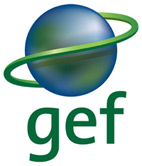 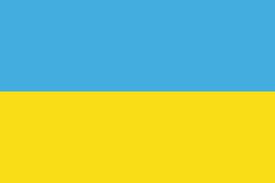 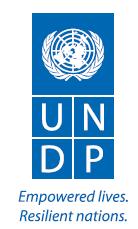 ПРОЕКТ ПРООН ГЕФ"Трансформація ринку в напрямку енергоефективного освітлення"ФОРМА ПРОЕКТНОЇ ПРОПОЗИЦІЇЗМІСТ1. Зміст2. Титульна сторінка3. Форма проектної пропозиції	РОЗДІЛ 1: Основні положення проектної пропозиції1.1. Узагальнена інформація про проект (короткий опис проекту)1.2. Інформація про організацію-апліканта та спроможність впроваджувати проект1.3. Цілі та очікувані результати проекту1.4. Детальний опис діяльності/робіт проекту та план залучення громади до впровадження проекту1.5. Види діяльностей проекту та багатофункціональність1.6. Соціально-економічний вплив1.7. Партнерства1.8. Гендерні питання1.9. Розбудова спроможності, поширення інформації про результати проекту та його реплікативність.1.10. Таблиця послідовності РОЗДІЛ 2: Ризики, моніторинг та оцінка результатів2.1. Ризики на шляху успішного впровадження проекту2.2. Моніторинг, оцінка результатів та індикатори проекту2.3. Сталість результатів проекту2.4. Робочий план з графіком моніторингу проекту2.5. Таблиця моніторингу та оцінкиРОЗДІЛ 3: Бюджет проекту3.1. Загальний бюджет проекту3.2. Банківські реквізити організації-апліканта4. Додаток 1. Індикатори результатів проекту5. Резюме проекту англійською мовою6. Контрольний перелік додатків до проектної пропозиції  ТИТУЛЬНА СТОРІНКАКраїна: Україна                                                                                  Подана: (вказати дату)№ проекту: ……………………………………… (не вказувати, заповнюється ПРООН)Назва проекту: ______________________________________________________________      ІНФОРМАЦІЯ ПРО ОРГАНІЗАЦІЮ-АПЛІКАНТА	Назва організації: ___________________________________________________________Рік заснування: ___________________         Кількість членів організації:______________Поштова адреса: _______________________________________________________________________________________________________________________________________Адреса фактичного місцезнаходження: ____________________________________________________________________________________________________________________Телефон:		     _______________________________________________________Факс: 			     ___________________________ E-Mail: _____________________Голова організації:	     ___________________________________________ (ПІБ, посада)Координатор проекту:  ____________________________________________ (ПІБ, посада)Запропонована дата початку проекту:_____________________Термін реалізації проекту: ______________________ФІНАНСУВАННЯКурс дол. США, згідно з яким готувалася ПППроектну пропозицію подано _______________________(ПІБ) ________________ (підпис)Печатка організації-апліканта:                Проектна пропозиція повинна не перевищувати 25 сторінок (включно з графіками та діаграмами). Проектну пропозицію слід подавати у друкованому вигляді. Всі супровідні документи до проектної пропозиції повинні містити назву проекту, що пропонується до розгляду.Титульна сторінка проектної пропозиції є важливим узагальненням інформації про проект. Кожен затверджений грантовий проект Проекту ПРООН/ГЕФ отримає номер проекту для країни.ФОРМА ПРОЕКТНОЇ ПРОПОЗИЦІЇРОЗДІЛ 1: Основні положення проектної пропозиції1.1. Узагальнена інформація про проект (короткий опис проекту). Узагальнена інформація про проект повинна містити опис проекту, включно з ключовими екологічними проблемами/питаннями, що заплановано вирішити в рамках проекту, а саме бути спрямована на зменшення обсягів викидів парникових газів в Україні шляхом трансформації ринку в напрямку більш енергоефективних технологій освітлення і поступового припинення використання неефективних приладів/джерел освітлення. Крім того, слід зазначити логічне обґрунтування необхідності впровадження проекту. У цьому розділі слід дати характеристику місцевості, де заплановано впровадження проекту, відповідність стратегічним пріоритетам ГЕФ та ПРООН,  яка громада(и) прийматимуть участь.1.2. Інформація про організацію-апліканта та спроможність впроваджувати проект.У цьому розділі слід продемонструвати, що організація - заявник має досвід, спроможність, та наміри успішно впровадити запропонований проект, чи має намір тісно співпрацювати з Проектом ПРООН/ГЕФ з метою набуття необхідних навиків у впровадженні проектів.  Перелік питань, що слід описати включає:Коротка інформація про організацію, мета, цілі та основна діяльність, організаційний підхід до впровадження проектів, як організація планує побудувати роботу із впровадження проекту.Досвід із впровадження проектів, якщо такий є. Досвід із співпраці з ПРООН.Структура організації, управління організацією, фінансування, кількість членів, участь у політичній діяльності, юридичний статус організації (державна реєстрація).Опишіть попередній досвід щодо діяльності, запропонованої у проектній пропозиції, наприклад - проекти щодо зменшення подолання зміни клімату, адаптації до зміни клімату, використання альтернативних джерел енергії та адаптації до змін клімату; або досвід впровадження проектів щодо збереження природних ресурсів та сталого розвитку на рівні громади.   1.3. Цілі та очікувані результати проекту.У цьому розділі слід зазначити наступне:- Формулювання проблеми та завдання, які проект планує вирішити- Загальну мету та специфічні цілі проекту- Детальний опис обґрунтування необхідності проекту та його важливість для виконання завдань Проекту ПРООН/ГЕФ- Показати зв'язок проекту з відповідними програмами чи діяльністю громади- Специфічні цілі чи результати, що будуть отримані в результаті впровадження проекту. Очікувані результати проекту, що можна виміряти та оцінити в кінці проекту (які зміни відбулися в результаті впровадження проекту.1.4. Детальний опис діяльності/робіт проекту та план залучення громадської організації до впровадження проекту.Опишіть детальний план діяльності/робіт проекту: Що буде зроблено для досягнення цілей проекту, хто впроваджуватиме проект/заходи, коли (часові рамки), де.   Напишіть план залучення громади до впровадження проекту: участь громадської організації у плануванні та розробці проекту, впровадженні проекту, моніторингу та оцінці проекту. Ця інформація буде базовою для оцінки участі громад та сталості проекту. 1.5. Види діяльності проекту та багатофункціональність.1.6. Соціально-економічний вплив.1.7. Партнерства.1.8. Гендерні питання.1.9. Розбудова спроможності, поширення інформації про результати проекту та його реплікативність.1.12. Таблиця послідовності Таблиця послідовності повинна відображати логічний зв'язок між загальною метою проекту, специфічними цілями, запланованою діяльністю та результатами.  Таблиця послідовності разом із бюджетом проекту та робочим планом використовуватиметься під час моніторингу та оцінки проміжного та заключного звітів.  РОЗДІЛ 2:Ризики, моніторинг та оцінка результатів2.1. Ризики на шляху успішного впровадження проекту.2.2. Моніторинг, оцінка результатів та індикатори проекту.Запропонуйте специфічні та вимірювані індикатори, які допоможуть оцінити результати та досягнення проекту.  Дивись Додаток 1 «ІНДИКАТОРИ проекту».2.3. Сталість результатів проекту.Сталість результатів проекту є дуже важливим аспектом усіх проектів ГЕФ та ПРООН. В проектній пропозиції слід описати послідовність та заходи в рамках проекту, які сприятимуть досягненню сталості проекту. Слід  показати яким чином вплив проекту продовжуватиметься протягом багатьох років, навіть після припинення фінансування з боку Проекту ПРООН/ГЕФ.Грантові кошти  Проекту ПРООН/ГЕФ надаються з метою започаткування діяльності, яка повинна продовжуватись самостійно протягом 3-5 років після завершення проекту.2.4. Робочий план з графіком моніторингу проекту:(позначте відповідний місяць позначкою “X” )2.5. Таблиця моніторингу та оцінки:(для використання організацією та ОК протягом проектного циклу)РОЗДІЛ 3:Орієнтовний бюджет проекту3.1. Загальний бюджет проекту:Бюджет є важливою складовою кожної проектної пропозиції для отримання гранту Проекту ПРООН/ГЕФ і повинен бути підготовлений до подачі проектної пропозиції. Після затвердження проектної пропозиції та прийняття рішення про фінансування, бюджет проекту стає невід'ємною частиною Угоди  про співпрацю між ПРООН та організацією, що впроваджує проект.  Витрати, зазначені в бюджеті, повинні відповідати загальним вимогам, специфічним цілям  проекту, та запланованій діяльності. Усі заплановані витрати повинні відображатись таблиці «Бюджет», як ті, що надаються Проектом ПРООН/ГЕФ так і з інших джерел фінансування. Постарайтесь групувати витрати у таблиці відповідно до запланованої діяльності. Кошти слід вказувати в доларах США (USD). Там де це необхідно, додайте будь ласка опис витрат у останній колонці таблиці «Опис». 3.2. Банківські реквізити організації-апліканта.Назва отримувача платежу: КОД ЄДРПОУ:№ розрахункового рахунку:Назва банку:Адреса банку:МФО, SWIFT кодРЕЗЮМЕ ПРОЕКТУ АНГЛІЙСЬКОЮ МОВОЮProject title: Implementing organization: Partners:Короткий опис основних положень проектної пропозиції  англійською  мовоюКОНТРОЛЬНИЙ ПЕРЕЛІК ДОДАТКІВ ДО ПРОЕКТНОЇ ПРОПОЗИЦІЇДодаток  1Індикатори результатів проектуЕкологічні індикатори: Зміна клімату  Будь ласка, вкажіть кількісні характеристики очікуваних результатів проекту: • Тонни викидів CO2, яких вдалося уникнути в результаті застосування низьковуглецевих технологій: Заходи з використанням відновлюваної енергії (будь ласка, надайте детальний опис і кількісні характеристики),  Заходи з підвищення енергоефективності (будь ласка, надайте детальний опис і кількісні характеристики), Інше (будь ласка, надайте детальний опис і кількісні характеристики); • Кількість членів громади, що використовують технології з низьким викидом парникових газів; • До скількох місцевих законодавчих актів щодо зміни клімату було внесено зміни завдяки проекту;• До скількох державних законодавчих актів щодо зміни клімату було внесено зміни завдяки проекту;• Кількість створених чи впроваджених інноваційних технологій.Вплив на стратегії, розвиток потенціалу та інноваціїБудь ласка, вкажіть кількісні характеристики очікуваних результатів проекту:• Кількість продемонстрованих систем моніторингу за навколишнім середовищем на рівні місцевих громад • Кількість консультативних механізмів, створених в рамках конвенцій Ріо-де-Жанейро• Кількість інновацій або нових розроблених/використаних технологій• Кількість місцевих або обласних стратегій/підходів/практик, на які вплинув проект (рівень впливу 0 - 1 - 2 - 3 - 4)• Кількість національних стратегій/підходів/практик, на які вплинув проект (рівень впливу 0 - 1 - 2 - 3 - 4)Засоби існування та сталий розвиток Будь ласка, вкажіть кількісні характеристики очікуваних результатів проекту: • Кількість членів громади, які беруть участь (з розбивкою за статтю та віком) • Збільшення купівельної спроможності за рахунок скорочення витрат, збільшення доходів та/або інших засобів (у доларах США). Розширення прав і можливостейБудь ласка, вкажіть кількісні характеристики очікуваних результатів проекту: • Кількість утворених або зареєстрованих НУО/організацій місцевих громад; • Кількість представників уразливих груп, яким була надана безпосередня підтримка; • Кількість проектів під керівництвом жінок, які отримали безпосередню підтримку;•   Кількість жінок, що взяли участь у проекті;• Кількість досягнутих стандартів якості/фірмових марок або впроваджених інноваційних фінансових механізмів. РОЗДІЛ 1Визначення термінівОГ  Об’єднання громадянНУО  Неурядова організаціяГЕФ  Глобальний екологічний фондПРООН  Програма розвитку ООНЗБП  Загальний бюджет проектуДол. США  Долар СШАгрн.  Гривня УкраїниРОЗДІЛ 2Цілі та завданняРОЗДІЛ 3Структура управління Конкурсом заявок на отримання грантуРОЗДІЛ 4Процес подачі заявкиРОЗДІЛ 5Процес проведення конкурсу та відборуРОЗДІЛ 6Процес видачі грантуРОЗДІЛ 7Моніторинг реалізації грантових пропозицій Кошти, що передбачається отримати від Проекту ПРООН/ГЕФ:        USDКошти, що передбачається отримати від Проекту ПРООН/ГЕФ:        USDКошти, що передбачається отримати від Проекту ПРООН/ГЕФ:        USDЗагальна вартість проекту:       USDЗагальна вартість проекту:       USDЗагальна вартість проекту:       USDСпівфінансування:  загальне (еквівалент) -       USD (      %, із них: фінансові ресурси -       %, у матеріальній формі -       %)Співфінансування:  загальне (еквівалент) -       USD (      %, із них: фінансові ресурси -       %, у матеріальній формі -       %)Співфінансування:  загальне (еквівалент) -       USD (      %, із них: фінансові ресурси -       %, у матеріальній формі -       %)Співфінансування:  загальне (еквівалент) -       USD (      %, із них: фінансові ресурси -       %, у матеріальній формі -       %)Співфінансування:  загальне (еквівалент) -       USD (      %, із них: фінансові ресурси -       %, у матеріальній формі -       %)Співфінансування:  загальне (еквівалент) -       USD (      %, із них: фінансові ресурси -       %, у матеріальній формі -       %)Джерело співфінансування: (вказати назву та контактні дані) Фінансовий внесокУ матеріальній форміУ матеріальній форміГарантійні листи ПоміткиДжерело співфінансування: (вказати назву та контактні дані) USDUSDUSDГарантійні листи ПоміткиЗагальна:Загальна мета  – ВпливСпецифічні цілі  – РезультатиДіяльність Результати діяльності  - OutputsРезультати (вимірювані та такі, що можна перевірити)Джерела інформації для підтримки та доведення результатівЗовнішні фактори, якщо існують 1.1.1.1.2.2.1.3.3.1.2.1.1.2.2.2.3.2.3.Інше … 1.3.Інше … 2.3.Інше … 3.3.Інше … Номер проекту: (заповнюється ПРООН після затвердження проекту)Номер проекту: (заповнюється ПРООН після затвердження проекту)Назва проекту:Назва проекту:Назва проекту:Назва проекту:Назва проекту:Назва проекту:Назва проекту:Назва проекту:Назва проекту:Назва проекту:Назва проекту:Назва проекту:Назва проекту:Назва проекту:Назва організації-отримувача гранту:Назва організації-отримувача гранту:Назва організації-отримувача гранту:Назва організації-отримувача гранту:Назва організації-отримувача гранту:Назва організації-отримувача гранту:Назва організації-отримувача гранту:Назва організації-отримувача гранту:Назва організації-отримувача гранту:Назва організації-отримувача гранту:Назва організації-отримувача гранту:Назва організації-отримувача гранту:Назва організації-отримувача гранту:Назва організації-отримувача гранту:Назва організації-отримувача гранту:Назва організації-отримувача гранту:Початок та кінець проекту:Початок та кінець проекту:Початок та кінець проекту:Початок та кінець проекту:Початок та кінець проекту:Початок та кінець проекту:Початок та кінець проекту:Початок та кінець проекту:Початок та кінець проекту:Початок та кінець проекту:Початок та кінець проекту:Початок та кінець проекту:Початок та кінець проекту:Початок та кінець проекту:Початок та кінець проекту:Початок та кінець проекту:Короткий опис загальної мети проекту:Короткий опис загальної мети проекту:Короткий опис загальної мети проекту:Короткий опис загальної мети проекту:Короткий опис загальної мети проекту:Короткий опис загальної мети проекту:Короткий опис загальної мети проекту:Короткий опис загальної мети проекту:Короткий опис загальної мети проекту:Короткий опис загальної мети проекту:Короткий опис загальної мети проекту:Короткий опис загальної мети проекту:Короткий опис загальної мети проекту:Короткий опис загальної мети проекту:Короткий опис загальної мети проекту:Короткий опис загальної мети проекту:Короткий опис специфічної цілі #1:Короткий опис специфічної цілі #1:Короткий опис специфічної цілі #1:Короткий опис специфічної цілі #1:Короткий опис специфічної цілі #1:Короткий опис специфічної цілі #1:Короткий опис специфічної цілі #1:Короткий опис специфічної цілі #1:Короткий опис специфічної цілі #1:Короткий опис специфічної цілі #1:Короткий опис специфічної цілі #1:Короткий опис специфічної цілі #1:Короткий опис специфічної цілі #1:Короткий опис специфічної цілі #1:Короткий опис специфічної цілі #1:Короткий опис специфічної цілі #1:Перелік діяльностей для досягнення цієї цілі. Вказати хто відповідальний за кожну діяльність та досягнення індикаторів. Перелік діяльностей для досягнення цієї цілі. Вказати хто відповідальний за кожну діяльність та досягнення індикаторів. Перелік діяльностей для досягнення цієї цілі. Вказати хто відповідальний за кожну діяльність та досягнення індикаторів. Перелік діяльностей для досягнення цієї цілі. Вказати хто відповідальний за кожну діяльність та досягнення індикаторів. Період діяльності (місяців чи кварталів) 20_ _ рокуПеріод діяльності (місяців чи кварталів) 20_ _ рокуПеріод діяльності (місяців чи кварталів) 20_ _ рокуПеріод діяльності (місяців чи кварталів) 20_ _ рокуПеріод діяльності (місяців чи кварталів) 20_ _ рокуПеріод діяльності (місяців чи кварталів) 20_ _ рокуПеріод діяльності (місяців чи кварталів) 20_ _ рокуПеріод діяльності (місяців чи кварталів) 20_ _ рокуПеріод діяльності (місяців чи кварталів) 20_ _ рокуПеріод діяльності (місяців чи кварталів) 20_ _ рокуПеріод діяльності (місяців чи кварталів) 20_ _ рокуПеріод діяльності (місяців чи кварталів) 20_ _ рокуДіяльністьВідповідальна сторонаВідповідальна сторонаІндикатор1234567891011121.11.21.31.4Короткий опис специфічної цілі #2:Короткий опис специфічної цілі #2:Короткий опис специфічної цілі #2:Короткий опис специфічної цілі #2:Короткий опис специфічної цілі #2:Короткий опис специфічної цілі #2:Короткий опис специфічної цілі #2:Короткий опис специфічної цілі #2:Короткий опис специфічної цілі #2:Короткий опис специфічної цілі #2:Короткий опис специфічної цілі #2:Короткий опис специфічної цілі #2:Короткий опис специфічної цілі #2:Короткий опис специфічної цілі #2:Короткий опис специфічної цілі #2:Короткий опис специфічної цілі #2:ДіяльністьВідповідальна сторонаВідповідальна сторонаІндикатор1234567891011122.12.22.3(т.д. відповідно до специфічних цілей)(т.д. відповідно до специфічних цілей)(т.д. відповідно до специфічних цілей)(т.д. відповідно до специфічних цілей)Зазначте осіб відповідальних за підготовку моніторингового та звіту про прогрес:Зазначте осіб відповідальних за підготовку моніторингового та звіту про прогрес:Зазначте осіб відповідальних за підготовку моніторингового та звіту про прогрес:Зазначте осіб відповідальних за підготовку моніторингового та звіту про прогрес:Частота моніторингу/ЗвітуванняЧастота моніторингу/ЗвітуванняЧастота моніторингу/ЗвітуванняЧастота моніторингу/ЗвітуванняЧастота моніторингу/ЗвітуванняЧастота моніторингу/ЗвітуванняЧастота моніторингу/ЗвітуванняЧастота моніторингу/ЗвітуванняЧастота моніторингу/ЗвітуванняЧастота моніторингу/ЗвітуванняЧастота моніторингу/ЗвітуванняЧастота моніторингу/ЗвітуванняМоніторинг та облікПІППІППІПЗвіт про прогресПІППІППІПНомер проекту:Назва проекту:Назва проекту:Назва проекту:Назва проекту:Назва організації-отримувача гранту:Назва організації-отримувача гранту:Назва організації-отримувача гранту:Назва організації-отримувача гранту:Назва організації-отримувача гранту:Короткий опис загальної мети проекту:Короткий опис загальної мети проекту:Короткий опис загальної мети проекту:Короткий опис загальної мети проекту:Короткий опис загальної мети проекту:Початок та кінець проекту:Початок та кінець проекту:Початок та кінець проекту:Початок та кінець проекту:Початок та кінець проекту:Компонент проекту Компонент проекту Очікувані результати Індикатори Вкажіть інформацію про прогрес, проблеми та рекомендації по їх уникненню (вкажіть дату коментаря)Специфічна ціль #1:Специфічна ціль #1:Діяльність 1.1:Діяльність 1.1:Діяльність 1.2:Діяльність 1.2:Діяльність 1.3:Діяльність 1.3:Діяльність 1.4:інше…Діяльність 1.4:інше…Специфічна ціль #2:Специфічна ціль #2:Діяльність 1.1:Діяльність 1.1:Діяльність 1.2:Діяльність 1.2:Діяльність 1.3:Діяльність 1.3:Діяльність 1.4:Діяльність 1.4:Кошти гранту (USD)Інші джерела (1:1)Інші джерела (1:1)Інші джерела (1:1)#ВитратиОдиниця виміруК-стьВартість за одиницюЗагальна       (USD)Кошти гранту (USD)Грошова форма                   (вказати у коментарях)Негрошова форма (вказати у коментарях)Загальна сума співфінансування (в грошовій та негрошовій формі)Коментарі щодо деталей співфінансування1Персонал/праця (max 25% від гранту): Персонал/праця (max 25% від гранту): Персонал/праця (max 25% від гранту): Персонал/праця (max 25% від гранту): Персонал/праця (max 25% від гранту): Персонал/праця (max 25% від гранту): Персонал/праця (max 25% від гранту): Персонал/праця (max 25% від гранту): Персонал/праця (max 25% від гранту): Персонал/праця (max 25% від гранту): 1.1Координатор проектуМісяць/дні0.000.001.2Бухгалтер0.000.00Загальні витрати 10.000.000.000.000.002ГРОМАДСЬКІ ЗАХОДИ - ТРЕНІНГИ/СЕМІНАРИ/СЛУХАННЯ/ПРЕЗЕНТАЦІЇ,ІНШЕ:ГРОМАДСЬКІ ЗАХОДИ - ТРЕНІНГИ/СЕМІНАРИ/СЛУХАННЯ/ПРЕЗЕНТАЦІЇ,ІНШЕ:ГРОМАДСЬКІ ЗАХОДИ - ТРЕНІНГИ/СЕМІНАРИ/СЛУХАННЯ/ПРЕЗЕНТАЦІЇ,ІНШЕ:ГРОМАДСЬКІ ЗАХОДИ - ТРЕНІНГИ/СЕМІНАРИ/СЛУХАННЯ/ПРЕЗЕНТАЦІЇ,ІНШЕ:ГРОМАДСЬКІ ЗАХОДИ - ТРЕНІНГИ/СЕМІНАРИ/СЛУХАННЯ/ПРЕЗЕНТАЦІЇ,ІНШЕ:ГРОМАДСЬКІ ЗАХОДИ - ТРЕНІНГИ/СЕМІНАРИ/СЛУХАННЯ/ПРЕЗЕНТАЦІЇ,ІНШЕ:ГРОМАДСЬКІ ЗАХОДИ - ТРЕНІНГИ/СЕМІНАРИ/СЛУХАННЯ/ПРЕЗЕНТАЦІЇ,ІНШЕ:ГРОМАДСЬКІ ЗАХОДИ - ТРЕНІНГИ/СЕМІНАРИ/СЛУХАННЯ/ПРЕЗЕНТАЦІЇ,ІНШЕ:ГРОМАДСЬКІ ЗАХОДИ - ТРЕНІНГИ/СЕМІНАРИ/СЛУХАННЯ/ПРЕЗЕНТАЦІЇ,ІНШЕ:ГРОМАДСЬКІ ЗАХОДИ - ТРЕНІНГИ/СЕМІНАРИ/СЛУХАННЯ/ПРЕЗЕНТАЦІЇ,ІНШЕ:2.1Одиниця 0.000.002.20.000.002.30.000.002.40.000.002.50.000.002.60.000.002.X0.000.00Загальні витрати 20.000.000.000.000.003ДОГОВОРИ ПРО НАДАННЯ ПОСЛУГ (поширення обізнаності, транспортні, моніторинг, оцінка, консультації):ДОГОВОРИ ПРО НАДАННЯ ПОСЛУГ (поширення обізнаності, транспортні, моніторинг, оцінка, консультації):ДОГОВОРИ ПРО НАДАННЯ ПОСЛУГ (поширення обізнаності, транспортні, моніторинг, оцінка, консультації):ДОГОВОРИ ПРО НАДАННЯ ПОСЛУГ (поширення обізнаності, транспортні, моніторинг, оцінка, консультації):ДОГОВОРИ ПРО НАДАННЯ ПОСЛУГ (поширення обізнаності, транспортні, моніторинг, оцінка, консультації):ДОГОВОРИ ПРО НАДАННЯ ПОСЛУГ (поширення обізнаності, транспортні, моніторинг, оцінка, консультації):ДОГОВОРИ ПРО НАДАННЯ ПОСЛУГ (поширення обізнаності, транспортні, моніторинг, оцінка, консультації):ДОГОВОРИ ПРО НАДАННЯ ПОСЛУГ (поширення обізнаності, транспортні, моніторинг, оцінка, консультації):ДОГОВОРИ ПРО НАДАННЯ ПОСЛУГ (поширення обізнаності, транспортні, моніторинг, оцінка, консультації):ДОГОВОРИ ПРО НАДАННЯ ПОСЛУГ (поширення обізнаності, транспортні, моніторинг, оцінка, консультації):3.1Розробка та друк матеріалів0.000.003.2Дослідження, аналіз0.000.003.3Опитування0.000.003.4Транспортні витрати0.000.003.5 Монтаж/демонтаж обладнання0.000.003.6 Розробка проектно-кошторисної документації0.000.003.X0.000.00Загальні витрати 30.000.000.000.000.004ОБЛАДНАННЯ/МАТЕРІАЛИ (max 25% від гранту): ОБЛАДНАННЯ/МАТЕРІАЛИ (max 25% від гранту): ОБЛАДНАННЯ/МАТЕРІАЛИ (max 25% від гранту): ОБЛАДНАННЯ/МАТЕРІАЛИ (max 25% від гранту): ОБЛАДНАННЯ/МАТЕРІАЛИ (max 25% від гранту): ОБЛАДНАННЯ/МАТЕРІАЛИ (max 25% від гранту): ОБЛАДНАННЯ/МАТЕРІАЛИ (max 25% від гранту): ОБЛАДНАННЯ/МАТЕРІАЛИ (max 25% від гранту): ОБЛАДНАННЯ/МАТЕРІАЛИ (max 25% від гранту): ОБЛАДНАННЯ/МАТЕРІАЛИ (max 25% від гранту): 4.10.000.004.20.000.004.30.000.004.40.000.004.50.000.004.60.000.004.X0.000.00Загальні витрати 40.000.000.000.000.005ОФІСНІ ВИТРАТИ/АРЕНДА (НЕ фінансуєтьс Проектом ПРООН/ГЕФ:ОФІСНІ ВИТРАТИ/АРЕНДА (НЕ фінансуєтьс Проектом ПРООН/ГЕФ:ОФІСНІ ВИТРАТИ/АРЕНДА (НЕ фінансуєтьс Проектом ПРООН/ГЕФ:ОФІСНІ ВИТРАТИ/АРЕНДА (НЕ фінансуєтьс Проектом ПРООН/ГЕФ:ОФІСНІ ВИТРАТИ/АРЕНДА (НЕ фінансуєтьс Проектом ПРООН/ГЕФ:ОФІСНІ ВИТРАТИ/АРЕНДА (НЕ фінансуєтьс Проектом ПРООН/ГЕФ:ОФІСНІ ВИТРАТИ/АРЕНДА (НЕ фінансуєтьс Проектом ПРООН/ГЕФ:ОФІСНІ ВИТРАТИ/АРЕНДА (НЕ фінансуєтьс Проектом ПРООН/ГЕФ:ОФІСНІ ВИТРАТИ/АРЕНДА (НЕ фінансуєтьс Проектом ПРООН/ГЕФ:ОФІСНІ ВИТРАТИ/АРЕНДА (НЕ фінансуєтьс Проектом ПРООН/ГЕФ:5.1Оренда0.000.005.2Електроенергія0.000.005.3Опалення0.000.005.4Прибирання0.000.005.5Зв'язок 0.000.005.60.000.005.X0.000.00Загальні витрати 5 0.000.000.000.000.006ІНШІ ВИТРАТИ (слід вказати): ІНШІ ВИТРАТИ (слід вказати): ІНШІ ВИТРАТИ (слід вказати): ІНШІ ВИТРАТИ (слід вказати): ІНШІ ВИТРАТИ (слід вказати): ІНШІ ВИТРАТИ (слід вказати): ІНШІ ВИТРАТИ (слід вказати): ІНШІ ВИТРАТИ (слід вказати): ІНШІ ВИТРАТИ (слід вказати): ІНШІ ВИТРАТИ (слід вказати): 6.1Аудит проекту (max 3% від гранту Проекту ПРООН/ГЕФ)0.000.006.2Комісія банку0.000.006.30.000.006.40.000.006.50.000.006.60.000.006.X0.000.00Загальні витрати 60.000.000.000.000.007НЕПЕРЕДБАЧУВАНІ ВИТРАТИ (max 3% від гранту Проекту ПРООН/ГЕФ): НЕПЕРЕДБАЧУВАНІ ВИТРАТИ (max 3% від гранту Проекту ПРООН/ГЕФ): НЕПЕРЕДБАЧУВАНІ ВИТРАТИ (max 3% від гранту Проекту ПРООН/ГЕФ): НЕПЕРЕДБАЧУВАНІ ВИТРАТИ (max 3% від гранту Проекту ПРООН/ГЕФ): НЕПЕРЕДБАЧУВАНІ ВИТРАТИ (max 3% від гранту Проекту ПРООН/ГЕФ): НЕПЕРЕДБАЧУВАНІ ВИТРАТИ (max 3% від гранту Проекту ПРООН/ГЕФ): НЕПЕРЕДБАЧУВАНІ ВИТРАТИ (max 3% від гранту Проекту ПРООН/ГЕФ): НЕПЕРЕДБАЧУВАНІ ВИТРАТИ (max 3% від гранту Проекту ПРООН/ГЕФ): НЕПЕРЕДБАЧУВАНІ ВИТРАТИ (max 3% від гранту Проекту ПРООН/ГЕФ): НЕПЕРЕДБАЧУВАНІ ВИТРАТИ (max 3% від гранту Проекту ПРООН/ГЕФ): 7.1Непередбачувані витрати0.00Загальні витрати 70.000.000.000.000.00ЗАГАЛЬНІ ВИТРАТИ ЗА ВСІМА СТАТТЯМИ0.000.000.000.000.00Копія свідоцтва про реєстрацію  організації Копія статуту організації Копія Виписки з ЄДРПОУКопія Рішення про присвоєння ознаки неприбутковостіГарантійні листи від партнерів про намір співфінансування проекту Партнерська угода, меморандум, листи про наміри з учасниками проекту Резюме консультантів  проекту, та короткий опис їх запланованої діяльності в рамках проекту (технічне завдання)У разі закупівлі неофісного обладнання в рамках проекту слід надати його специфікацію та індикативну вартість  Генеральний план, проект об'єкту, який планується модернізувати, збудувати або створити в рамках проектуДокументи, що підтверджують право на користування земельною  ділянкою, будівлею та будь яким іншим майном та ресурсами, де  заплановано діяльність в рамках проекту Інше…будь ласка, опишіть (1 приклад на кожен випадок) будь ласка, опишіть (1 приклад на кожен випадок)будь ласка, опишіть (1 приклад на кожен випадок)будь ласка, опишіть (1 приклад на кожен випадок) Будь ласка, уточніть (1 приклад на кожен випадок) 